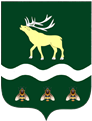 АДМИНИСТРАЦИЯЯКОВЛЕВСКОГО МУНИЦИПАЛЬНОГО РАЙОНА ПРИМОРСКОГО КРАЯ ПОСТАНОВЛЕНИЕ О признании утратившим силу постановления от 18.04.2016 № 130-НПА «Об утверждении административного регламента предоставления муниципальной услуги «Заключение или расторжение договоров социального найма муниципального жилищного фонда»В связи с принятием постановления Администрации Яковлевского муниципального района от 30.11.2022 № 615-НПА «Об  утверждении административного регламента предоставления муниципальной  услуги «Предоставление жилого помещения по договору социального найма»,  руководствуясь Уставом Яковлевского муниципального района, Администрация Яковлевского муниципального районаПОСТАНОВЛЯЕТ:1. Признать утратившими силу постановления Администрации Яковлевского муниципального района: - от 18.04.2016  № 130-НПА  «Об утверждении административного регламента предоставления муниципальной услуги «Заключение или расторжение договоров социального найма муниципального жилищного фонда»- от 21.09.2018 № 545-НПА «О внесении изменений в постановление от 18.04.2016 № 130-НПА «Об утверждении административного регламента предоставления муниципальной услуги «Заключение или расторжение договоров социального найма муниципального жилищного фонда».2. Руководителю аппарата Администрации Яковлевского муниципального района (Сомова О.В.) обеспечить публикацию настоящего постановления в газете «Сельский труженик» и размещение на официальном сайте Яковлевского муниципального района в сети «Интернет».        3. Контроль  исполнения настоящего постановления возложить на первого заместителя главы Администрации Яковлевского муниципального района.        4. Настоящее постановление вступает в законную силу с момента его официального опубликования.Глава района – глава Администрации Яковлевского муниципального  района                                                 А.А. Коренчукот09.12.2022с. Яковлевка№636 	- НПА